Vista channelkids.comPara más material gratis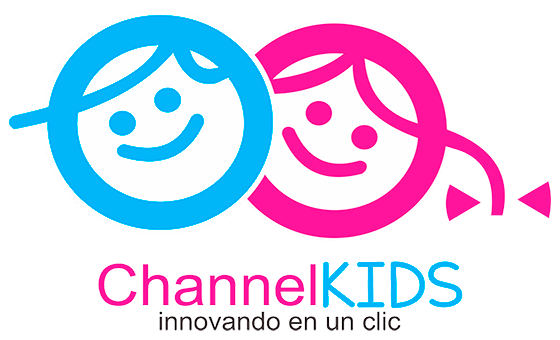 MATERIAEspañolGRADO2º SEMANA16ACTIVIDADESACTIVIDADESACTIVIDADESACTIVIDADESACTIVIDADESACTIVIDADESEscribir oraciones y pedir a los niños que las lean en voz alta. Posteriormente, pasar a alumnos voluntarios a colocar los signos de interrogación o de admiración en cada una.Comentar si lo hicieron correctamente. En el diálogo, recordar la función de cada tipo de signos.En su cuaderno, escribir 5 oraciones con signos de exclamación y 5 con signos de interrogación.Socializar su trabajo con los compañeros.Organizar a los niños en equipos y a cada uno entregarle un listado de oraciones. El resto será colocar los signos correspondientes y después leerlos en voz alta con la entonación adecuada.Escribir una conclusión sobre el uso de los signos y sobre la entonación que se le debe dar a cada oración.Escribir oraciones y pedir a los niños que las lean en voz alta. Posteriormente, pasar a alumnos voluntarios a colocar los signos de interrogación o de admiración en cada una.Comentar si lo hicieron correctamente. En el diálogo, recordar la función de cada tipo de signos.En su cuaderno, escribir 5 oraciones con signos de exclamación y 5 con signos de interrogación.Socializar su trabajo con los compañeros.Organizar a los niños en equipos y a cada uno entregarle un listado de oraciones. El resto será colocar los signos correspondientes y después leerlos en voz alta con la entonación adecuada.Escribir una conclusión sobre el uso de los signos y sobre la entonación que se le debe dar a cada oración.Escribir oraciones y pedir a los niños que las lean en voz alta. Posteriormente, pasar a alumnos voluntarios a colocar los signos de interrogación o de admiración en cada una.Comentar si lo hicieron correctamente. En el diálogo, recordar la función de cada tipo de signos.En su cuaderno, escribir 5 oraciones con signos de exclamación y 5 con signos de interrogación.Socializar su trabajo con los compañeros.Organizar a los niños en equipos y a cada uno entregarle un listado de oraciones. El resto será colocar los signos correspondientes y después leerlos en voz alta con la entonación adecuada.Escribir una conclusión sobre el uso de los signos y sobre la entonación que se le debe dar a cada oración.Escribir oraciones y pedir a los niños que las lean en voz alta. Posteriormente, pasar a alumnos voluntarios a colocar los signos de interrogación o de admiración en cada una.Comentar si lo hicieron correctamente. En el diálogo, recordar la función de cada tipo de signos.En su cuaderno, escribir 5 oraciones con signos de exclamación y 5 con signos de interrogación.Socializar su trabajo con los compañeros.Organizar a los niños en equipos y a cada uno entregarle un listado de oraciones. El resto será colocar los signos correspondientes y después leerlos en voz alta con la entonación adecuada.Escribir una conclusión sobre el uso de los signos y sobre la entonación que se le debe dar a cada oración.Escribir oraciones y pedir a los niños que las lean en voz alta. Posteriormente, pasar a alumnos voluntarios a colocar los signos de interrogación o de admiración en cada una.Comentar si lo hicieron correctamente. En el diálogo, recordar la función de cada tipo de signos.En su cuaderno, escribir 5 oraciones con signos de exclamación y 5 con signos de interrogación.Socializar su trabajo con los compañeros.Organizar a los niños en equipos y a cada uno entregarle un listado de oraciones. El resto será colocar los signos correspondientes y después leerlos en voz alta con la entonación adecuada.Escribir una conclusión sobre el uso de los signos y sobre la entonación que se le debe dar a cada oración.Escribir oraciones y pedir a los niños que las lean en voz alta. Posteriormente, pasar a alumnos voluntarios a colocar los signos de interrogación o de admiración en cada una.Comentar si lo hicieron correctamente. En el diálogo, recordar la función de cada tipo de signos.En su cuaderno, escribir 5 oraciones con signos de exclamación y 5 con signos de interrogación.Socializar su trabajo con los compañeros.Organizar a los niños en equipos y a cada uno entregarle un listado de oraciones. El resto será colocar los signos correspondientes y después leerlos en voz alta con la entonación adecuada.Escribir una conclusión sobre el uso de los signos y sobre la entonación que se le debe dar a cada oración.Compartir con los niños el siguiente texto informativo para leerlo de manera colectiva.LOS INSECTOSLos insectos son una clase de animales invertebrados caracterizados por presentar un par de antenas, tres pares de patas y dos pares de alas (que, no obstante, pueden reducirse o faltar). La ciencia que estudia los insectos se denomina entomología.Los insectos comprenden el grupo de animales más diverso de la Tierra, con aproximadamente 1 millón especies descritas, más que todos los otros grupos de animales juntos, y con estimaciones de hasta 30 millones de especies no descritas, con lo que, potencialmente, representarían más del 90% de las formas de vida del planeta.Plantear las siguientes preguntas para hacer comentarios generales: ¿de qué trata el texto?, ¿cuáles son algunas características de los insectos?, ¿cómo se llama la ciencia que estudia a los insectos?, ¿cuántas especies de insectos se estima que hay en el planeta?Analizar las palabras resaltadas en negritas y preguntar por su significado. Primero deberán intentar descubrirlo mediante la lectura del contexto; si esto no es posible, recurrir al diccionario.En su cuaderno, escribir la definición de cada una de estas palabras.Una vez investigados los significados de las palabras en negritas, leer nuevamente el texto y tomar nota de la información más importante para elaborar una ficha informativa.Compartir con los niños el siguiente texto informativo para leerlo de manera colectiva.LOS INSECTOSLos insectos son una clase de animales invertebrados caracterizados por presentar un par de antenas, tres pares de patas y dos pares de alas (que, no obstante, pueden reducirse o faltar). La ciencia que estudia los insectos se denomina entomología.Los insectos comprenden el grupo de animales más diverso de la Tierra, con aproximadamente 1 millón especies descritas, más que todos los otros grupos de animales juntos, y con estimaciones de hasta 30 millones de especies no descritas, con lo que, potencialmente, representarían más del 90% de las formas de vida del planeta.Plantear las siguientes preguntas para hacer comentarios generales: ¿de qué trata el texto?, ¿cuáles son algunas características de los insectos?, ¿cómo se llama la ciencia que estudia a los insectos?, ¿cuántas especies de insectos se estima que hay en el planeta?Analizar las palabras resaltadas en negritas y preguntar por su significado. Primero deberán intentar descubrirlo mediante la lectura del contexto; si esto no es posible, recurrir al diccionario.En su cuaderno, escribir la definición de cada una de estas palabras.Una vez investigados los significados de las palabras en negritas, leer nuevamente el texto y tomar nota de la información más importante para elaborar una ficha informativa.Compartir con los niños el siguiente texto informativo para leerlo de manera colectiva.LOS INSECTOSLos insectos son una clase de animales invertebrados caracterizados por presentar un par de antenas, tres pares de patas y dos pares de alas (que, no obstante, pueden reducirse o faltar). La ciencia que estudia los insectos se denomina entomología.Los insectos comprenden el grupo de animales más diverso de la Tierra, con aproximadamente 1 millón especies descritas, más que todos los otros grupos de animales juntos, y con estimaciones de hasta 30 millones de especies no descritas, con lo que, potencialmente, representarían más del 90% de las formas de vida del planeta.Plantear las siguientes preguntas para hacer comentarios generales: ¿de qué trata el texto?, ¿cuáles son algunas características de los insectos?, ¿cómo se llama la ciencia que estudia a los insectos?, ¿cuántas especies de insectos se estima que hay en el planeta?Analizar las palabras resaltadas en negritas y preguntar por su significado. Primero deberán intentar descubrirlo mediante la lectura del contexto; si esto no es posible, recurrir al diccionario.En su cuaderno, escribir la definición de cada una de estas palabras.Una vez investigados los significados de las palabras en negritas, leer nuevamente el texto y tomar nota de la información más importante para elaborar una ficha informativa.Compartir con los niños el siguiente texto informativo para leerlo de manera colectiva.LOS INSECTOSLos insectos son una clase de animales invertebrados caracterizados por presentar un par de antenas, tres pares de patas y dos pares de alas (que, no obstante, pueden reducirse o faltar). La ciencia que estudia los insectos se denomina entomología.Los insectos comprenden el grupo de animales más diverso de la Tierra, con aproximadamente 1 millón especies descritas, más que todos los otros grupos de animales juntos, y con estimaciones de hasta 30 millones de especies no descritas, con lo que, potencialmente, representarían más del 90% de las formas de vida del planeta.Plantear las siguientes preguntas para hacer comentarios generales: ¿de qué trata el texto?, ¿cuáles son algunas características de los insectos?, ¿cómo se llama la ciencia que estudia a los insectos?, ¿cuántas especies de insectos se estima que hay en el planeta?Analizar las palabras resaltadas en negritas y preguntar por su significado. Primero deberán intentar descubrirlo mediante la lectura del contexto; si esto no es posible, recurrir al diccionario.En su cuaderno, escribir la definición de cada una de estas palabras.Una vez investigados los significados de las palabras en negritas, leer nuevamente el texto y tomar nota de la información más importante para elaborar una ficha informativa.Compartir con los niños el siguiente texto informativo para leerlo de manera colectiva.LOS INSECTOSLos insectos son una clase de animales invertebrados caracterizados por presentar un par de antenas, tres pares de patas y dos pares de alas (que, no obstante, pueden reducirse o faltar). La ciencia que estudia los insectos se denomina entomología.Los insectos comprenden el grupo de animales más diverso de la Tierra, con aproximadamente 1 millón especies descritas, más que todos los otros grupos de animales juntos, y con estimaciones de hasta 30 millones de especies no descritas, con lo que, potencialmente, representarían más del 90% de las formas de vida del planeta.Plantear las siguientes preguntas para hacer comentarios generales: ¿de qué trata el texto?, ¿cuáles son algunas características de los insectos?, ¿cómo se llama la ciencia que estudia a los insectos?, ¿cuántas especies de insectos se estima que hay en el planeta?Analizar las palabras resaltadas en negritas y preguntar por su significado. Primero deberán intentar descubrirlo mediante la lectura del contexto; si esto no es posible, recurrir al diccionario.En su cuaderno, escribir la definición de cada una de estas palabras.Una vez investigados los significados de las palabras en negritas, leer nuevamente el texto y tomar nota de la información más importante para elaborar una ficha informativa.Compartir con los niños el siguiente texto informativo para leerlo de manera colectiva.LOS INSECTOSLos insectos son una clase de animales invertebrados caracterizados por presentar un par de antenas, tres pares de patas y dos pares de alas (que, no obstante, pueden reducirse o faltar). La ciencia que estudia los insectos se denomina entomología.Los insectos comprenden el grupo de animales más diverso de la Tierra, con aproximadamente 1 millón especies descritas, más que todos los otros grupos de animales juntos, y con estimaciones de hasta 30 millones de especies no descritas, con lo que, potencialmente, representarían más del 90% de las formas de vida del planeta.Plantear las siguientes preguntas para hacer comentarios generales: ¿de qué trata el texto?, ¿cuáles son algunas características de los insectos?, ¿cómo se llama la ciencia que estudia a los insectos?, ¿cuántas especies de insectos se estima que hay en el planeta?Analizar las palabras resaltadas en negritas y preguntar por su significado. Primero deberán intentar descubrirlo mediante la lectura del contexto; si esto no es posible, recurrir al diccionario.En su cuaderno, escribir la definición de cada una de estas palabras.Una vez investigados los significados de las palabras en negritas, leer nuevamente el texto y tomar nota de la información más importante para elaborar una ficha informativa.Recordar la información recabada la sesión anterior sobre los insectos.Mediante una lluvia de ideas, recordar las características y elementos de una ficha informativa.Organizar a los niños en equipos. Con la información recabada, elaborar una ficha informativa. Recordarles que es importante integrar información concisa e imágenes.Recordar la información recabada la sesión anterior sobre los insectos.Mediante una lluvia de ideas, recordar las características y elementos de una ficha informativa.Organizar a los niños en equipos. Con la información recabada, elaborar una ficha informativa. Recordarles que es importante integrar información concisa e imágenes.Recordar la información recabada la sesión anterior sobre los insectos.Mediante una lluvia de ideas, recordar las características y elementos de una ficha informativa.Organizar a los niños en equipos. Con la información recabada, elaborar una ficha informativa. Recordarles que es importante integrar información concisa e imágenes.Recordar la información recabada la sesión anterior sobre los insectos.Mediante una lluvia de ideas, recordar las características y elementos de una ficha informativa.Organizar a los niños en equipos. Con la información recabada, elaborar una ficha informativa. Recordarles que es importante integrar información concisa e imágenes.Recordar la información recabada la sesión anterior sobre los insectos.Mediante una lluvia de ideas, recordar las características y elementos de una ficha informativa.Organizar a los niños en equipos. Con la información recabada, elaborar una ficha informativa. Recordarles que es importante integrar información concisa e imágenes.Recordar la información recabada la sesión anterior sobre los insectos.Mediante una lluvia de ideas, recordar las características y elementos de una ficha informativa.Organizar a los niños en equipos. Con la información recabada, elaborar una ficha informativa. Recordarles que es importante integrar información concisa e imágenes.MATERIAMatemáticasGRADO2º SEMANASemana 1ACTIVIDADESACTIVIDADESACTIVIDADESACTIVIDADESACTIVIDADESACTIVIDADESAnalizar las imágenes de la página 87 del libro de texto y determinar cuántos chocolates hay en la caja y cuántos en el paquete.Plantear las siguientes preguntas: ¿cuántos paquetes se pueden llenar con los chocolates de una caja?; ¿cuántos paquetes se necesitarían para llenar dos cajas?; ¿cuántos paquetes se completan con los chocolates de media caja?Solicitar a los niños que piensen en diferentes formar de agrupar los chocolates, por ejemplo, en grupos de 5 o de 20. Plantear preguntas como: ¿cuántos paquetes de 5 chocolates se necesitarían para llenar una caja de 50?, etc.Apoyar este análisis con material concreto o recursos gráficos, ejemplificando los conceptos de decena y centena.Leer en voz alta los pedidos que llegaron a la tienda de Don Vicente y calcular cuántos chocolates se necesitan para cada uno. L.T. pág. 87.En parejas, contestar las preguntas de la página 87 haciendo los cálculos correspondientes.Socializar las respuestas y los procedimientos implementados.Con su bina, resolver el siguiente ejercicio:Analizar las imágenes de la página 87 del libro de texto y determinar cuántos chocolates hay en la caja y cuántos en el paquete.Plantear las siguientes preguntas: ¿cuántos paquetes se pueden llenar con los chocolates de una caja?; ¿cuántos paquetes se necesitarían para llenar dos cajas?; ¿cuántos paquetes se completan con los chocolates de media caja?Solicitar a los niños que piensen en diferentes formar de agrupar los chocolates, por ejemplo, en grupos de 5 o de 20. Plantear preguntas como: ¿cuántos paquetes de 5 chocolates se necesitarían para llenar una caja de 50?, etc.Apoyar este análisis con material concreto o recursos gráficos, ejemplificando los conceptos de decena y centena.Leer en voz alta los pedidos que llegaron a la tienda de Don Vicente y calcular cuántos chocolates se necesitan para cada uno. L.T. pág. 87.En parejas, contestar las preguntas de la página 87 haciendo los cálculos correspondientes.Socializar las respuestas y los procedimientos implementados.Con su bina, resolver el siguiente ejercicio:Analizar las imágenes de la página 87 del libro de texto y determinar cuántos chocolates hay en la caja y cuántos en el paquete.Plantear las siguientes preguntas: ¿cuántos paquetes se pueden llenar con los chocolates de una caja?; ¿cuántos paquetes se necesitarían para llenar dos cajas?; ¿cuántos paquetes se completan con los chocolates de media caja?Solicitar a los niños que piensen en diferentes formar de agrupar los chocolates, por ejemplo, en grupos de 5 o de 20. Plantear preguntas como: ¿cuántos paquetes de 5 chocolates se necesitarían para llenar una caja de 50?, etc.Apoyar este análisis con material concreto o recursos gráficos, ejemplificando los conceptos de decena y centena.Leer en voz alta los pedidos que llegaron a la tienda de Don Vicente y calcular cuántos chocolates se necesitan para cada uno. L.T. pág. 87.En parejas, contestar las preguntas de la página 87 haciendo los cálculos correspondientes.Socializar las respuestas y los procedimientos implementados.Con su bina, resolver el siguiente ejercicio:Analizar las imágenes de la página 87 del libro de texto y determinar cuántos chocolates hay en la caja y cuántos en el paquete.Plantear las siguientes preguntas: ¿cuántos paquetes se pueden llenar con los chocolates de una caja?; ¿cuántos paquetes se necesitarían para llenar dos cajas?; ¿cuántos paquetes se completan con los chocolates de media caja?Solicitar a los niños que piensen en diferentes formar de agrupar los chocolates, por ejemplo, en grupos de 5 o de 20. Plantear preguntas como: ¿cuántos paquetes de 5 chocolates se necesitarían para llenar una caja de 50?, etc.Apoyar este análisis con material concreto o recursos gráficos, ejemplificando los conceptos de decena y centena.Leer en voz alta los pedidos que llegaron a la tienda de Don Vicente y calcular cuántos chocolates se necesitan para cada uno. L.T. pág. 87.En parejas, contestar las preguntas de la página 87 haciendo los cálculos correspondientes.Socializar las respuestas y los procedimientos implementados.Con su bina, resolver el siguiente ejercicio:Analizar las imágenes de la página 87 del libro de texto y determinar cuántos chocolates hay en la caja y cuántos en el paquete.Plantear las siguientes preguntas: ¿cuántos paquetes se pueden llenar con los chocolates de una caja?; ¿cuántos paquetes se necesitarían para llenar dos cajas?; ¿cuántos paquetes se completan con los chocolates de media caja?Solicitar a los niños que piensen en diferentes formar de agrupar los chocolates, por ejemplo, en grupos de 5 o de 20. Plantear preguntas como: ¿cuántos paquetes de 5 chocolates se necesitarían para llenar una caja de 50?, etc.Apoyar este análisis con material concreto o recursos gráficos, ejemplificando los conceptos de decena y centena.Leer en voz alta los pedidos que llegaron a la tienda de Don Vicente y calcular cuántos chocolates se necesitan para cada uno. L.T. pág. 87.En parejas, contestar las preguntas de la página 87 haciendo los cálculos correspondientes.Socializar las respuestas y los procedimientos implementados.Con su bina, resolver el siguiente ejercicio:Analizar las imágenes de la página 87 del libro de texto y determinar cuántos chocolates hay en la caja y cuántos en el paquete.Plantear las siguientes preguntas: ¿cuántos paquetes se pueden llenar con los chocolates de una caja?; ¿cuántos paquetes se necesitarían para llenar dos cajas?; ¿cuántos paquetes se completan con los chocolates de media caja?Solicitar a los niños que piensen en diferentes formar de agrupar los chocolates, por ejemplo, en grupos de 5 o de 20. Plantear preguntas como: ¿cuántos paquetes de 5 chocolates se necesitarían para llenar una caja de 50?, etc.Apoyar este análisis con material concreto o recursos gráficos, ejemplificando los conceptos de decena y centena.Leer en voz alta los pedidos que llegaron a la tienda de Don Vicente y calcular cuántos chocolates se necesitan para cada uno. L.T. pág. 87.En parejas, contestar las preguntas de la página 87 haciendo los cálculos correspondientes.Socializar las respuestas y los procedimientos implementados.Con su bina, resolver el siguiente ejercicio:Con apoyo del docente, colectivamente resolver el siguiente ejercicio:    Calcula el número de cajas de 100 y paquetes de 10 que se pueden formar:Analizar nuevamente el número de chocolates que tiene Don Vicente en su tienda y contestar la tabla correspondiente agrupándolos en cajas y paquetes. L.T. pág. 88.Resolver el problema especificado sumando el nuevo pedido a los chocolates ya existente. L.T. pág. 88.Hacer comentarios sobre las siguientes preguntas: ¿cómo organizarían 1000 chocolates?, ¿hay alguna forma de organizarlos que sea mejor que otras? ¿por qué?Buscar 3 maneras diferentes de organizar 850 chocolates. Un paso más, pág. 88.* Como tarea para la siguiente sesión, deberán traer 10 o más tiras de cartoncillo para pegar 10 frijoles en cada una.Con apoyo del docente, colectivamente resolver el siguiente ejercicio:    Calcula el número de cajas de 100 y paquetes de 10 que se pueden formar:Analizar nuevamente el número de chocolates que tiene Don Vicente en su tienda y contestar la tabla correspondiente agrupándolos en cajas y paquetes. L.T. pág. 88.Resolver el problema especificado sumando el nuevo pedido a los chocolates ya existente. L.T. pág. 88.Hacer comentarios sobre las siguientes preguntas: ¿cómo organizarían 1000 chocolates?, ¿hay alguna forma de organizarlos que sea mejor que otras? ¿por qué?Buscar 3 maneras diferentes de organizar 850 chocolates. Un paso más, pág. 88.* Como tarea para la siguiente sesión, deberán traer 10 o más tiras de cartoncillo para pegar 10 frijoles en cada una.Con apoyo del docente, colectivamente resolver el siguiente ejercicio:    Calcula el número de cajas de 100 y paquetes de 10 que se pueden formar:Analizar nuevamente el número de chocolates que tiene Don Vicente en su tienda y contestar la tabla correspondiente agrupándolos en cajas y paquetes. L.T. pág. 88.Resolver el problema especificado sumando el nuevo pedido a los chocolates ya existente. L.T. pág. 88.Hacer comentarios sobre las siguientes preguntas: ¿cómo organizarían 1000 chocolates?, ¿hay alguna forma de organizarlos que sea mejor que otras? ¿por qué?Buscar 3 maneras diferentes de organizar 850 chocolates. Un paso más, pág. 88.* Como tarea para la siguiente sesión, deberán traer 10 o más tiras de cartoncillo para pegar 10 frijoles en cada una.Con apoyo del docente, colectivamente resolver el siguiente ejercicio:    Calcula el número de cajas de 100 y paquetes de 10 que se pueden formar:Analizar nuevamente el número de chocolates que tiene Don Vicente en su tienda y contestar la tabla correspondiente agrupándolos en cajas y paquetes. L.T. pág. 88.Resolver el problema especificado sumando el nuevo pedido a los chocolates ya existente. L.T. pág. 88.Hacer comentarios sobre las siguientes preguntas: ¿cómo organizarían 1000 chocolates?, ¿hay alguna forma de organizarlos que sea mejor que otras? ¿por qué?Buscar 3 maneras diferentes de organizar 850 chocolates. Un paso más, pág. 88.* Como tarea para la siguiente sesión, deberán traer 10 o más tiras de cartoncillo para pegar 10 frijoles en cada una.Con apoyo del docente, colectivamente resolver el siguiente ejercicio:    Calcula el número de cajas de 100 y paquetes de 10 que se pueden formar:Analizar nuevamente el número de chocolates que tiene Don Vicente en su tienda y contestar la tabla correspondiente agrupándolos en cajas y paquetes. L.T. pág. 88.Resolver el problema especificado sumando el nuevo pedido a los chocolates ya existente. L.T. pág. 88.Hacer comentarios sobre las siguientes preguntas: ¿cómo organizarían 1000 chocolates?, ¿hay alguna forma de organizarlos que sea mejor que otras? ¿por qué?Buscar 3 maneras diferentes de organizar 850 chocolates. Un paso más, pág. 88.* Como tarea para la siguiente sesión, deberán traer 10 o más tiras de cartoncillo para pegar 10 frijoles en cada una.Con apoyo del docente, colectivamente resolver el siguiente ejercicio:    Calcula el número de cajas de 100 y paquetes de 10 que se pueden formar:Analizar nuevamente el número de chocolates que tiene Don Vicente en su tienda y contestar la tabla correspondiente agrupándolos en cajas y paquetes. L.T. pág. 88.Resolver el problema especificado sumando el nuevo pedido a los chocolates ya existente. L.T. pág. 88.Hacer comentarios sobre las siguientes preguntas: ¿cómo organizarían 1000 chocolates?, ¿hay alguna forma de organizarlos que sea mejor que otras? ¿por qué?Buscar 3 maneras diferentes de organizar 850 chocolates. Un paso más, pág. 88.* Como tarea para la siguiente sesión, deberán traer 10 o más tiras de cartoncillo para pegar 10 frijoles en cada una.Recordar los conceptos de decena y centena con preguntas como las siguientes: ¿cuántos dulces tendría si junto una centena de ellos?, ¿cuántas decenas o grupos de a 10 puedo hacer con esos 100 dulces?, ¿cuántas decenas hay en 50 dulces?Organizar a los alumnos en equipos y en cada uno repartir 1000 frijoles (el maestro determina la cantidad de equipos y el número de niños en cada uno). En las tiras que trajeron, deberán pegar 10 frijoles en cada una.Cuando todos hayan terminado, solicitar a los niños que cuenten cuántos frijoles tiene cada uno. Propiciar que lo hagan sumando de 10 en 10.Realizar ejercicios orales de conteo de 10 en 10 y de 100 en 100.Recordar los conceptos de decena y centena con preguntas como las siguientes: ¿cuántos dulces tendría si junto una centena de ellos?, ¿cuántas decenas o grupos de a 10 puedo hacer con esos 100 dulces?, ¿cuántas decenas hay en 50 dulces?Organizar a los alumnos en equipos y en cada uno repartir 1000 frijoles (el maestro determina la cantidad de equipos y el número de niños en cada uno). En las tiras que trajeron, deberán pegar 10 frijoles en cada una.Cuando todos hayan terminado, solicitar a los niños que cuenten cuántos frijoles tiene cada uno. Propiciar que lo hagan sumando de 10 en 10.Realizar ejercicios orales de conteo de 10 en 10 y de 100 en 100.Recordar los conceptos de decena y centena con preguntas como las siguientes: ¿cuántos dulces tendría si junto una centena de ellos?, ¿cuántas decenas o grupos de a 10 puedo hacer con esos 100 dulces?, ¿cuántas decenas hay en 50 dulces?Organizar a los alumnos en equipos y en cada uno repartir 1000 frijoles (el maestro determina la cantidad de equipos y el número de niños en cada uno). En las tiras que trajeron, deberán pegar 10 frijoles en cada una.Cuando todos hayan terminado, solicitar a los niños que cuenten cuántos frijoles tiene cada uno. Propiciar que lo hagan sumando de 10 en 10.Realizar ejercicios orales de conteo de 10 en 10 y de 100 en 100.Recordar los conceptos de decena y centena con preguntas como las siguientes: ¿cuántos dulces tendría si junto una centena de ellos?, ¿cuántas decenas o grupos de a 10 puedo hacer con esos 100 dulces?, ¿cuántas decenas hay en 50 dulces?Organizar a los alumnos en equipos y en cada uno repartir 1000 frijoles (el maestro determina la cantidad de equipos y el número de niños en cada uno). En las tiras que trajeron, deberán pegar 10 frijoles en cada una.Cuando todos hayan terminado, solicitar a los niños que cuenten cuántos frijoles tiene cada uno. Propiciar que lo hagan sumando de 10 en 10.Realizar ejercicios orales de conteo de 10 en 10 y de 100 en 100.Recordar los conceptos de decena y centena con preguntas como las siguientes: ¿cuántos dulces tendría si junto una centena de ellos?, ¿cuántas decenas o grupos de a 10 puedo hacer con esos 100 dulces?, ¿cuántas decenas hay en 50 dulces?Organizar a los alumnos en equipos y en cada uno repartir 1000 frijoles (el maestro determina la cantidad de equipos y el número de niños en cada uno). En las tiras que trajeron, deberán pegar 10 frijoles en cada una.Cuando todos hayan terminado, solicitar a los niños que cuenten cuántos frijoles tiene cada uno. Propiciar que lo hagan sumando de 10 en 10.Realizar ejercicios orales de conteo de 10 en 10 y de 100 en 100.Recordar los conceptos de decena y centena con preguntas como las siguientes: ¿cuántos dulces tendría si junto una centena de ellos?, ¿cuántas decenas o grupos de a 10 puedo hacer con esos 100 dulces?, ¿cuántas decenas hay en 50 dulces?Organizar a los alumnos en equipos y en cada uno repartir 1000 frijoles (el maestro determina la cantidad de equipos y el número de niños en cada uno). En las tiras que trajeron, deberán pegar 10 frijoles en cada una.Cuando todos hayan terminado, solicitar a los niños que cuenten cuántos frijoles tiene cada uno. Propiciar que lo hagan sumando de 10 en 10.Realizar ejercicios orales de conteo de 10 en 10 y de 100 en 100.Organizar a los niños con sus equipos de la sesión anterior. Solicitarles que junten sus tiras con frijoles y busquen una manera de contar cuántos tienen entre todos.En el cuaderno, llenar una tabla con el número de frijoles, como la que aparece en la página 89 del libro de texto. Además, contestar las preguntas ahí especificadas.Organizar a todos los equipos para salir al patio y pegar todas sus tiras hasta formar una sola muy larga. Una vez formada, cuestionarlos sobre cuál es la mejor manera de contar todos los frijoles de la tira.Facilitarles tarjetas con los números de 10 en 10 y de color diferentes con los números del 1 al 10, para colocarlos al inicio de las centenas formadas. Por turnos, deberán colocarlas en orden arriba de cada decena y al formar las centenas. L.T. pág. 90.Analizando la tira ya numerada, responder las preguntas de la página 90 del libro de texto.Responder oralmente las siguientes preguntas: ¿cuántas veces cabe el 10 en el 1000? ¿y el 100?Realizar comentarios sobre cómo seguirían la numeración en la tira después del 1000. Un paso más, pág. 90.Organizar a los niños con sus equipos de la sesión anterior. Solicitarles que junten sus tiras con frijoles y busquen una manera de contar cuántos tienen entre todos.En el cuaderno, llenar una tabla con el número de frijoles, como la que aparece en la página 89 del libro de texto. Además, contestar las preguntas ahí especificadas.Organizar a todos los equipos para salir al patio y pegar todas sus tiras hasta formar una sola muy larga. Una vez formada, cuestionarlos sobre cuál es la mejor manera de contar todos los frijoles de la tira.Facilitarles tarjetas con los números de 10 en 10 y de color diferentes con los números del 1 al 10, para colocarlos al inicio de las centenas formadas. Por turnos, deberán colocarlas en orden arriba de cada decena y al formar las centenas. L.T. pág. 90.Analizando la tira ya numerada, responder las preguntas de la página 90 del libro de texto.Responder oralmente las siguientes preguntas: ¿cuántas veces cabe el 10 en el 1000? ¿y el 100?Realizar comentarios sobre cómo seguirían la numeración en la tira después del 1000. Un paso más, pág. 90.Organizar a los niños con sus equipos de la sesión anterior. Solicitarles que junten sus tiras con frijoles y busquen una manera de contar cuántos tienen entre todos.En el cuaderno, llenar una tabla con el número de frijoles, como la que aparece en la página 89 del libro de texto. Además, contestar las preguntas ahí especificadas.Organizar a todos los equipos para salir al patio y pegar todas sus tiras hasta formar una sola muy larga. Una vez formada, cuestionarlos sobre cuál es la mejor manera de contar todos los frijoles de la tira.Facilitarles tarjetas con los números de 10 en 10 y de color diferentes con los números del 1 al 10, para colocarlos al inicio de las centenas formadas. Por turnos, deberán colocarlas en orden arriba de cada decena y al formar las centenas. L.T. pág. 90.Analizando la tira ya numerada, responder las preguntas de la página 90 del libro de texto.Responder oralmente las siguientes preguntas: ¿cuántas veces cabe el 10 en el 1000? ¿y el 100?Realizar comentarios sobre cómo seguirían la numeración en la tira después del 1000. Un paso más, pág. 90.Organizar a los niños con sus equipos de la sesión anterior. Solicitarles que junten sus tiras con frijoles y busquen una manera de contar cuántos tienen entre todos.En el cuaderno, llenar una tabla con el número de frijoles, como la que aparece en la página 89 del libro de texto. Además, contestar las preguntas ahí especificadas.Organizar a todos los equipos para salir al patio y pegar todas sus tiras hasta formar una sola muy larga. Una vez formada, cuestionarlos sobre cuál es la mejor manera de contar todos los frijoles de la tira.Facilitarles tarjetas con los números de 10 en 10 y de color diferentes con los números del 1 al 10, para colocarlos al inicio de las centenas formadas. Por turnos, deberán colocarlas en orden arriba de cada decena y al formar las centenas. L.T. pág. 90.Analizando la tira ya numerada, responder las preguntas de la página 90 del libro de texto.Responder oralmente las siguientes preguntas: ¿cuántas veces cabe el 10 en el 1000? ¿y el 100?Realizar comentarios sobre cómo seguirían la numeración en la tira después del 1000. Un paso más, pág. 90.Organizar a los niños con sus equipos de la sesión anterior. Solicitarles que junten sus tiras con frijoles y busquen una manera de contar cuántos tienen entre todos.En el cuaderno, llenar una tabla con el número de frijoles, como la que aparece en la página 89 del libro de texto. Además, contestar las preguntas ahí especificadas.Organizar a todos los equipos para salir al patio y pegar todas sus tiras hasta formar una sola muy larga. Una vez formada, cuestionarlos sobre cuál es la mejor manera de contar todos los frijoles de la tira.Facilitarles tarjetas con los números de 10 en 10 y de color diferentes con los números del 1 al 10, para colocarlos al inicio de las centenas formadas. Por turnos, deberán colocarlas en orden arriba de cada decena y al formar las centenas. L.T. pág. 90.Analizando la tira ya numerada, responder las preguntas de la página 90 del libro de texto.Responder oralmente las siguientes preguntas: ¿cuántas veces cabe el 10 en el 1000? ¿y el 100?Realizar comentarios sobre cómo seguirían la numeración en la tira después del 1000. Un paso más, pág. 90.Organizar a los niños con sus equipos de la sesión anterior. Solicitarles que junten sus tiras con frijoles y busquen una manera de contar cuántos tienen entre todos.En el cuaderno, llenar una tabla con el número de frijoles, como la que aparece en la página 89 del libro de texto. Además, contestar las preguntas ahí especificadas.Organizar a todos los equipos para salir al patio y pegar todas sus tiras hasta formar una sola muy larga. Una vez formada, cuestionarlos sobre cuál es la mejor manera de contar todos los frijoles de la tira.Facilitarles tarjetas con los números de 10 en 10 y de color diferentes con los números del 1 al 10, para colocarlos al inicio de las centenas formadas. Por turnos, deberán colocarlas en orden arriba de cada decena y al formar las centenas. L.T. pág. 90.Analizando la tira ya numerada, responder las preguntas de la página 90 del libro de texto.Responder oralmente las siguientes preguntas: ¿cuántas veces cabe el 10 en el 1000? ¿y el 100?Realizar comentarios sobre cómo seguirían la numeración en la tira después del 1000. Un paso más, pág. 90.Organizar a los niños en equipos y proporcionarle dos series numéricas a cada uno, anotadas en tarjetas. Entre todos, deberán determinar la secuencia a seguir y ordenarlas correctamente. Las series deberán incluir números mayores a 100.Socializar las series que resolvieron y explicar cómo lo hicieron.De manera individual, completar las series numéricas de la página 91 del libro de texto.Intercambiar el libro con un compañero para su revisión.Socializar cómo encontraron las respuestas.Completar la serie numérica de la sección “Un paso más”, de la página 91 del libro de texto.Organizar a los niños en equipos y proporcionarle dos series numéricas a cada uno, anotadas en tarjetas. Entre todos, deberán determinar la secuencia a seguir y ordenarlas correctamente. Las series deberán incluir números mayores a 100.Socializar las series que resolvieron y explicar cómo lo hicieron.De manera individual, completar las series numéricas de la página 91 del libro de texto.Intercambiar el libro con un compañero para su revisión.Socializar cómo encontraron las respuestas.Completar la serie numérica de la sección “Un paso más”, de la página 91 del libro de texto.Organizar a los niños en equipos y proporcionarle dos series numéricas a cada uno, anotadas en tarjetas. Entre todos, deberán determinar la secuencia a seguir y ordenarlas correctamente. Las series deberán incluir números mayores a 100.Socializar las series que resolvieron y explicar cómo lo hicieron.De manera individual, completar las series numéricas de la página 91 del libro de texto.Intercambiar el libro con un compañero para su revisión.Socializar cómo encontraron las respuestas.Completar la serie numérica de la sección “Un paso más”, de la página 91 del libro de texto.Organizar a los niños en equipos y proporcionarle dos series numéricas a cada uno, anotadas en tarjetas. Entre todos, deberán determinar la secuencia a seguir y ordenarlas correctamente. Las series deberán incluir números mayores a 100.Socializar las series que resolvieron y explicar cómo lo hicieron.De manera individual, completar las series numéricas de la página 91 del libro de texto.Intercambiar el libro con un compañero para su revisión.Socializar cómo encontraron las respuestas.Completar la serie numérica de la sección “Un paso más”, de la página 91 del libro de texto.Organizar a los niños en equipos y proporcionarle dos series numéricas a cada uno, anotadas en tarjetas. Entre todos, deberán determinar la secuencia a seguir y ordenarlas correctamente. Las series deberán incluir números mayores a 100.Socializar las series que resolvieron y explicar cómo lo hicieron.De manera individual, completar las series numéricas de la página 91 del libro de texto.Intercambiar el libro con un compañero para su revisión.Socializar cómo encontraron las respuestas.Completar la serie numérica de la sección “Un paso más”, de la página 91 del libro de texto.Organizar a los niños en equipos y proporcionarle dos series numéricas a cada uno, anotadas en tarjetas. Entre todos, deberán determinar la secuencia a seguir y ordenarlas correctamente. Las series deberán incluir números mayores a 100.Socializar las series que resolvieron y explicar cómo lo hicieron.De manera individual, completar las series numéricas de la página 91 del libro de texto.Intercambiar el libro con un compañero para su revisión.Socializar cómo encontraron las respuestas.Completar la serie numérica de la sección “Un paso más”, de la página 91 del libro de texto.MATERIAMatemáticasGRADO2º SEMANA16ACTIVIDADESACTIVIDADESACTIVIDADESACTIVIDADESACTIVIDADESACTIVIDADESOrganizar a los alumnos en equipos y pedirles que en el calendario o en la línea de los meses ubiquen lo siguiente: el mes de enero, el primer sábado de mayo, el 15 de septiembre, el 21 de marzo.Comentar cómo encontraron las fechas indicadas y si tuvieron que recordar el orden de los meses.Mencionar los meses del año en su orden correspondiente. En su cuaderno, resolver el siguiente ejercicio:Escribe el nombre del cuarto mes del año: ______________________.Escribe el mes y el día de tu cumpleaños: _____________________________.Indica cuántos sábados hay en el mes de julio: ___________________________.¿Cuántas semanas completas hay en octubre?: ________________________.¿Qué día de la semana es el 7 de noviembre? :________________________.Escribe las fechas de acontecimientos importantes que recuerdes: ____________.Escribir los nombres de todos los meses del año en su cuaderno.Organizar a los alumnos en equipos y pedirles que en el calendario o en la línea de los meses ubiquen lo siguiente: el mes de enero, el primer sábado de mayo, el 15 de septiembre, el 21 de marzo.Comentar cómo encontraron las fechas indicadas y si tuvieron que recordar el orden de los meses.Mencionar los meses del año en su orden correspondiente. En su cuaderno, resolver el siguiente ejercicio:Escribe el nombre del cuarto mes del año: ______________________.Escribe el mes y el día de tu cumpleaños: _____________________________.Indica cuántos sábados hay en el mes de julio: ___________________________.¿Cuántas semanas completas hay en octubre?: ________________________.¿Qué día de la semana es el 7 de noviembre? :________________________.Escribe las fechas de acontecimientos importantes que recuerdes: ____________.Escribir los nombres de todos los meses del año en su cuaderno.Organizar a los alumnos en equipos y pedirles que en el calendario o en la línea de los meses ubiquen lo siguiente: el mes de enero, el primer sábado de mayo, el 15 de septiembre, el 21 de marzo.Comentar cómo encontraron las fechas indicadas y si tuvieron que recordar el orden de los meses.Mencionar los meses del año en su orden correspondiente. En su cuaderno, resolver el siguiente ejercicio:Escribe el nombre del cuarto mes del año: ______________________.Escribe el mes y el día de tu cumpleaños: _____________________________.Indica cuántos sábados hay en el mes de julio: ___________________________.¿Cuántas semanas completas hay en octubre?: ________________________.¿Qué día de la semana es el 7 de noviembre? :________________________.Escribe las fechas de acontecimientos importantes que recuerdes: ____________.Escribir los nombres de todos los meses del año en su cuaderno.Organizar a los alumnos en equipos y pedirles que en el calendario o en la línea de los meses ubiquen lo siguiente: el mes de enero, el primer sábado de mayo, el 15 de septiembre, el 21 de marzo.Comentar cómo encontraron las fechas indicadas y si tuvieron que recordar el orden de los meses.Mencionar los meses del año en su orden correspondiente. En su cuaderno, resolver el siguiente ejercicio:Escribe el nombre del cuarto mes del año: ______________________.Escribe el mes y el día de tu cumpleaños: _____________________________.Indica cuántos sábados hay en el mes de julio: ___________________________.¿Cuántas semanas completas hay en octubre?: ________________________.¿Qué día de la semana es el 7 de noviembre? :________________________.Escribe las fechas de acontecimientos importantes que recuerdes: ____________.Escribir los nombres de todos los meses del año en su cuaderno.Organizar a los alumnos en equipos y pedirles que en el calendario o en la línea de los meses ubiquen lo siguiente: el mes de enero, el primer sábado de mayo, el 15 de septiembre, el 21 de marzo.Comentar cómo encontraron las fechas indicadas y si tuvieron que recordar el orden de los meses.Mencionar los meses del año en su orden correspondiente. En su cuaderno, resolver el siguiente ejercicio:Escribe el nombre del cuarto mes del año: ______________________.Escribe el mes y el día de tu cumpleaños: _____________________________.Indica cuántos sábados hay en el mes de julio: ___________________________.¿Cuántas semanas completas hay en octubre?: ________________________.¿Qué día de la semana es el 7 de noviembre? :________________________.Escribe las fechas de acontecimientos importantes que recuerdes: ____________.Escribir los nombres de todos los meses del año en su cuaderno.Organizar a los alumnos en equipos y pedirles que en el calendario o en la línea de los meses ubiquen lo siguiente: el mes de enero, el primer sábado de mayo, el 15 de septiembre, el 21 de marzo.Comentar cómo encontraron las fechas indicadas y si tuvieron que recordar el orden de los meses.Mencionar los meses del año en su orden correspondiente. En su cuaderno, resolver el siguiente ejercicio:Escribe el nombre del cuarto mes del año: ______________________.Escribe el mes y el día de tu cumpleaños: _____________________________.Indica cuántos sábados hay en el mes de julio: ___________________________.¿Cuántas semanas completas hay en octubre?: ________________________.¿Qué día de la semana es el 7 de noviembre? :________________________.Escribe las fechas de acontecimientos importantes que recuerdes: ____________.Escribir los nombres de todos los meses del año en su cuaderno.Organizar a los alumnos en equipos y proporcionarles fichas de 4 colores diferentes: verde, rojo, amarillo y azul. Indicarles que las verdes valen 1000, las rojas 100, las amarillas 10 y las azules 1. Con ella, jugar a formar cantidades dictadas por el maestro, mediante la propiedad aditiva.En su cuaderno, resolver los siguientes problemas:Paco debe empacar 790 canicas en cajas de 100 y paquetes de 10. ¿Cuántas cajas y paquetes deberán formar?, ¿le sobraron canicas?, ¿cuántas?Rosa recibió en su papelería un pedido de 8 cajas de borradores con 100 piezas cada una y 5 paquetes con 10 piezas. ¿Cuántos borradores son en total?¿Cuántas cajas de 100 se pueden llenar con 1000 caramelos?, ¿cuántos paquetes de 10 con la misma cantidad?¿Cuántos paquetes de 10 formaría Jorge con 1200 chocolates?Menciona la mejor forma de empacar 1150 lápices.Socializar los resultados y los procedimientos implementados.Organizar a los alumnos en equipos y proporcionarles fichas de 4 colores diferentes: verde, rojo, amarillo y azul. Indicarles que las verdes valen 1000, las rojas 100, las amarillas 10 y las azules 1. Con ella, jugar a formar cantidades dictadas por el maestro, mediante la propiedad aditiva.En su cuaderno, resolver los siguientes problemas:Paco debe empacar 790 canicas en cajas de 100 y paquetes de 10. ¿Cuántas cajas y paquetes deberán formar?, ¿le sobraron canicas?, ¿cuántas?Rosa recibió en su papelería un pedido de 8 cajas de borradores con 100 piezas cada una y 5 paquetes con 10 piezas. ¿Cuántos borradores son en total?¿Cuántas cajas de 100 se pueden llenar con 1000 caramelos?, ¿cuántos paquetes de 10 con la misma cantidad?¿Cuántos paquetes de 10 formaría Jorge con 1200 chocolates?Menciona la mejor forma de empacar 1150 lápices.Socializar los resultados y los procedimientos implementados.Organizar a los alumnos en equipos y proporcionarles fichas de 4 colores diferentes: verde, rojo, amarillo y azul. Indicarles que las verdes valen 1000, las rojas 100, las amarillas 10 y las azules 1. Con ella, jugar a formar cantidades dictadas por el maestro, mediante la propiedad aditiva.En su cuaderno, resolver los siguientes problemas:Paco debe empacar 790 canicas en cajas de 100 y paquetes de 10. ¿Cuántas cajas y paquetes deberán formar?, ¿le sobraron canicas?, ¿cuántas?Rosa recibió en su papelería un pedido de 8 cajas de borradores con 100 piezas cada una y 5 paquetes con 10 piezas. ¿Cuántos borradores son en total?¿Cuántas cajas de 100 se pueden llenar con 1000 caramelos?, ¿cuántos paquetes de 10 con la misma cantidad?¿Cuántos paquetes de 10 formaría Jorge con 1200 chocolates?Menciona la mejor forma de empacar 1150 lápices.Socializar los resultados y los procedimientos implementados.Organizar a los alumnos en equipos y proporcionarles fichas de 4 colores diferentes: verde, rojo, amarillo y azul. Indicarles que las verdes valen 1000, las rojas 100, las amarillas 10 y las azules 1. Con ella, jugar a formar cantidades dictadas por el maestro, mediante la propiedad aditiva.En su cuaderno, resolver los siguientes problemas:Paco debe empacar 790 canicas en cajas de 100 y paquetes de 10. ¿Cuántas cajas y paquetes deberán formar?, ¿le sobraron canicas?, ¿cuántas?Rosa recibió en su papelería un pedido de 8 cajas de borradores con 100 piezas cada una y 5 paquetes con 10 piezas. ¿Cuántos borradores son en total?¿Cuántas cajas de 100 se pueden llenar con 1000 caramelos?, ¿cuántos paquetes de 10 con la misma cantidad?¿Cuántos paquetes de 10 formaría Jorge con 1200 chocolates?Menciona la mejor forma de empacar 1150 lápices.Socializar los resultados y los procedimientos implementados.Organizar a los alumnos en equipos y proporcionarles fichas de 4 colores diferentes: verde, rojo, amarillo y azul. Indicarles que las verdes valen 1000, las rojas 100, las amarillas 10 y las azules 1. Con ella, jugar a formar cantidades dictadas por el maestro, mediante la propiedad aditiva.En su cuaderno, resolver los siguientes problemas:Paco debe empacar 790 canicas en cajas de 100 y paquetes de 10. ¿Cuántas cajas y paquetes deberán formar?, ¿le sobraron canicas?, ¿cuántas?Rosa recibió en su papelería un pedido de 8 cajas de borradores con 100 piezas cada una y 5 paquetes con 10 piezas. ¿Cuántos borradores son en total?¿Cuántas cajas de 100 se pueden llenar con 1000 caramelos?, ¿cuántos paquetes de 10 con la misma cantidad?¿Cuántos paquetes de 10 formaría Jorge con 1200 chocolates?Menciona la mejor forma de empacar 1150 lápices.Socializar los resultados y los procedimientos implementados.Organizar a los alumnos en equipos y proporcionarles fichas de 4 colores diferentes: verde, rojo, amarillo y azul. Indicarles que las verdes valen 1000, las rojas 100, las amarillas 10 y las azules 1. Con ella, jugar a formar cantidades dictadas por el maestro, mediante la propiedad aditiva.En su cuaderno, resolver los siguientes problemas:Paco debe empacar 790 canicas en cajas de 100 y paquetes de 10. ¿Cuántas cajas y paquetes deberán formar?, ¿le sobraron canicas?, ¿cuántas?Rosa recibió en su papelería un pedido de 8 cajas de borradores con 100 piezas cada una y 5 paquetes con 10 piezas. ¿Cuántos borradores son en total?¿Cuántas cajas de 100 se pueden llenar con 1000 caramelos?, ¿cuántos paquetes de 10 con la misma cantidad?¿Cuántos paquetes de 10 formaría Jorge con 1200 chocolates?Menciona la mejor forma de empacar 1150 lápices.Socializar los resultados y los procedimientos implementados.En su cuaderno, resolver un ejercicio consistente en formar cantidades con puntos de colores de diferente valor. Por ejemplo:2311= 1890 =4756=3765=1900=En binas, resolver las siguientes series numéricas en el cuaderno:1100, 1200, _________, _________, 1500, _________, 1700, 1800, _________.785, _________, 1085, 1185, 1285, _________, _________, 1585, _________.100, ________, ________, 400, 500, ________, 700, ________, 900, _________.138, _________, 338, _________, 538, 638, _________, 838, ________, 1038.Socializar las respuestas y los procedimientos implementados.En su cuaderno, resolver un ejercicio consistente en formar cantidades con puntos de colores de diferente valor. Por ejemplo:2311= 1890 =4756=3765=1900=En binas, resolver las siguientes series numéricas en el cuaderno:1100, 1200, _________, _________, 1500, _________, 1700, 1800, _________.785, _________, 1085, 1185, 1285, _________, _________, 1585, _________.100, ________, ________, 400, 500, ________, 700, ________, 900, _________.138, _________, 338, _________, 538, 638, _________, 838, ________, 1038.Socializar las respuestas y los procedimientos implementados.En su cuaderno, resolver un ejercicio consistente en formar cantidades con puntos de colores de diferente valor. Por ejemplo:2311= 1890 =4756=3765=1900=En binas, resolver las siguientes series numéricas en el cuaderno:1100, 1200, _________, _________, 1500, _________, 1700, 1800, _________.785, _________, 1085, 1185, 1285, _________, _________, 1585, _________.100, ________, ________, 400, 500, ________, 700, ________, 900, _________.138, _________, 338, _________, 538, 638, _________, 838, ________, 1038.Socializar las respuestas y los procedimientos implementados.En su cuaderno, resolver un ejercicio consistente en formar cantidades con puntos de colores de diferente valor. Por ejemplo:2311= 1890 =4756=3765=1900=En binas, resolver las siguientes series numéricas en el cuaderno:1100, 1200, _________, _________, 1500, _________, 1700, 1800, _________.785, _________, 1085, 1185, 1285, _________, _________, 1585, _________.100, ________, ________, 400, 500, ________, 700, ________, 900, _________.138, _________, 338, _________, 538, 638, _________, 838, ________, 1038.Socializar las respuestas y los procedimientos implementados.En su cuaderno, resolver un ejercicio consistente en formar cantidades con puntos de colores de diferente valor. Por ejemplo:2311= 1890 =4756=3765=1900=En binas, resolver las siguientes series numéricas en el cuaderno:1100, 1200, _________, _________, 1500, _________, 1700, 1800, _________.785, _________, 1085, 1185, 1285, _________, _________, 1585, _________.100, ________, ________, 400, 500, ________, 700, ________, 900, _________.138, _________, 338, _________, 538, 638, _________, 838, ________, 1038.Socializar las respuestas y los procedimientos implementados.En su cuaderno, resolver un ejercicio consistente en formar cantidades con puntos de colores de diferente valor. Por ejemplo:2311= 1890 =4756=3765=1900=En binas, resolver las siguientes series numéricas en el cuaderno:1100, 1200, _________, _________, 1500, _________, 1700, 1800, _________.785, _________, 1085, 1185, 1285, _________, _________, 1585, _________.100, ________, ________, 400, 500, ________, 700, ________, 900, _________.138, _________, 338, _________, 538, 638, _________, 838, ________, 1038.Socializar las respuestas y los procedimientos implementados.MATERIAConocimiento del MedioGRADO2º SEMANA16ACTIVIDADESACTIVIDADESACTIVIDADESACTIVIDADESACTIVIDADESACTIVIDADESFormar dos equipos con todos los niños para hacer una dinámica en el patio. Un equipo deberá vendarse los ojos mientras los alumnos del otro realizan diferentes sonidos con objetos sonoros. El reto será, identificar los lugares de donde provienen los sonidos y dirigirse hacia ellos. Posteriormente cambiar los roles y repetir la dinámica.Realizar comentarios sobre su experiencia en la dinámica.Buscar un lugar tranquilo en la escuela para sentarse todos juntos. En silencio, dedicarse algunos minutos a escuchar los sonidos del entorno.Hacer comentarios sobre qué sonidos son fáciles de distinguir y cuáles difíciles, además mencionar cómo les es posible diferenciar unos de otros.Dibujar los sonidos que más les gustaron.Hacer comentarios sobre la importancia del sentido del oído en las actividades cotidianas.Formar dos equipos con todos los niños para hacer una dinámica en el patio. Un equipo deberá vendarse los ojos mientras los alumnos del otro realizan diferentes sonidos con objetos sonoros. El reto será, identificar los lugares de donde provienen los sonidos y dirigirse hacia ellos. Posteriormente cambiar los roles y repetir la dinámica.Realizar comentarios sobre su experiencia en la dinámica.Buscar un lugar tranquilo en la escuela para sentarse todos juntos. En silencio, dedicarse algunos minutos a escuchar los sonidos del entorno.Hacer comentarios sobre qué sonidos son fáciles de distinguir y cuáles difíciles, además mencionar cómo les es posible diferenciar unos de otros.Dibujar los sonidos que más les gustaron.Hacer comentarios sobre la importancia del sentido del oído en las actividades cotidianas.Formar dos equipos con todos los niños para hacer una dinámica en el patio. Un equipo deberá vendarse los ojos mientras los alumnos del otro realizan diferentes sonidos con objetos sonoros. El reto será, identificar los lugares de donde provienen los sonidos y dirigirse hacia ellos. Posteriormente cambiar los roles y repetir la dinámica.Realizar comentarios sobre su experiencia en la dinámica.Buscar un lugar tranquilo en la escuela para sentarse todos juntos. En silencio, dedicarse algunos minutos a escuchar los sonidos del entorno.Hacer comentarios sobre qué sonidos son fáciles de distinguir y cuáles difíciles, además mencionar cómo les es posible diferenciar unos de otros.Dibujar los sonidos que más les gustaron.Hacer comentarios sobre la importancia del sentido del oído en las actividades cotidianas.Formar dos equipos con todos los niños para hacer una dinámica en el patio. Un equipo deberá vendarse los ojos mientras los alumnos del otro realizan diferentes sonidos con objetos sonoros. El reto será, identificar los lugares de donde provienen los sonidos y dirigirse hacia ellos. Posteriormente cambiar los roles y repetir la dinámica.Realizar comentarios sobre su experiencia en la dinámica.Buscar un lugar tranquilo en la escuela para sentarse todos juntos. En silencio, dedicarse algunos minutos a escuchar los sonidos del entorno.Hacer comentarios sobre qué sonidos son fáciles de distinguir y cuáles difíciles, además mencionar cómo les es posible diferenciar unos de otros.Dibujar los sonidos que más les gustaron.Hacer comentarios sobre la importancia del sentido del oído en las actividades cotidianas.Formar dos equipos con todos los niños para hacer una dinámica en el patio. Un equipo deberá vendarse los ojos mientras los alumnos del otro realizan diferentes sonidos con objetos sonoros. El reto será, identificar los lugares de donde provienen los sonidos y dirigirse hacia ellos. Posteriormente cambiar los roles y repetir la dinámica.Realizar comentarios sobre su experiencia en la dinámica.Buscar un lugar tranquilo en la escuela para sentarse todos juntos. En silencio, dedicarse algunos minutos a escuchar los sonidos del entorno.Hacer comentarios sobre qué sonidos son fáciles de distinguir y cuáles difíciles, además mencionar cómo les es posible diferenciar unos de otros.Dibujar los sonidos que más les gustaron.Hacer comentarios sobre la importancia del sentido del oído en las actividades cotidianas.Formar dos equipos con todos los niños para hacer una dinámica en el patio. Un equipo deberá vendarse los ojos mientras los alumnos del otro realizan diferentes sonidos con objetos sonoros. El reto será, identificar los lugares de donde provienen los sonidos y dirigirse hacia ellos. Posteriormente cambiar los roles y repetir la dinámica.Realizar comentarios sobre su experiencia en la dinámica.Buscar un lugar tranquilo en la escuela para sentarse todos juntos. En silencio, dedicarse algunos minutos a escuchar los sonidos del entorno.Hacer comentarios sobre qué sonidos son fáciles de distinguir y cuáles difíciles, además mencionar cómo les es posible diferenciar unos de otros.Dibujar los sonidos que más les gustaron.Hacer comentarios sobre la importancia del sentido del oído en las actividades cotidianas.Mostrar imágenes de medidas para cuidar los oídos y hacer comentarios sobre su importancia.En el cuaderno, escribir algunas consecuencias o enfermedades que pueden tener si no los cuidan adecuadamente.Proyectar el siguiente cuento con lenguaje de señas y tratar de identificar algunas palabras que se repitan en él. https://www.youtube.com/watch?v=0ZCaX4wRL-sTratar de imitar palabras del lenguaje de señas que vieron en el cuento.Observar el siguiente video donde se dice el nombre de animales en lenguaje de señas. Practicarlos y jugar a decirlos con un compañero https://www.youtube.com/watch?v=KNfg9iaB5MQMostrar imágenes de medidas para cuidar los oídos y hacer comentarios sobre su importancia.En el cuaderno, escribir algunas consecuencias o enfermedades que pueden tener si no los cuidan adecuadamente.Proyectar el siguiente cuento con lenguaje de señas y tratar de identificar algunas palabras que se repitan en él. https://www.youtube.com/watch?v=0ZCaX4wRL-sTratar de imitar palabras del lenguaje de señas que vieron en el cuento.Observar el siguiente video donde se dice el nombre de animales en lenguaje de señas. Practicarlos y jugar a decirlos con un compañero https://www.youtube.com/watch?v=KNfg9iaB5MQMostrar imágenes de medidas para cuidar los oídos y hacer comentarios sobre su importancia.En el cuaderno, escribir algunas consecuencias o enfermedades que pueden tener si no los cuidan adecuadamente.Proyectar el siguiente cuento con lenguaje de señas y tratar de identificar algunas palabras que se repitan en él. https://www.youtube.com/watch?v=0ZCaX4wRL-sTratar de imitar palabras del lenguaje de señas que vieron en el cuento.Observar el siguiente video donde se dice el nombre de animales en lenguaje de señas. Practicarlos y jugar a decirlos con un compañero https://www.youtube.com/watch?v=KNfg9iaB5MQMostrar imágenes de medidas para cuidar los oídos y hacer comentarios sobre su importancia.En el cuaderno, escribir algunas consecuencias o enfermedades que pueden tener si no los cuidan adecuadamente.Proyectar el siguiente cuento con lenguaje de señas y tratar de identificar algunas palabras que se repitan en él. https://www.youtube.com/watch?v=0ZCaX4wRL-sTratar de imitar palabras del lenguaje de señas que vieron en el cuento.Observar el siguiente video donde se dice el nombre de animales en lenguaje de señas. Practicarlos y jugar a decirlos con un compañero https://www.youtube.com/watch?v=KNfg9iaB5MQMostrar imágenes de medidas para cuidar los oídos y hacer comentarios sobre su importancia.En el cuaderno, escribir algunas consecuencias o enfermedades que pueden tener si no los cuidan adecuadamente.Proyectar el siguiente cuento con lenguaje de señas y tratar de identificar algunas palabras que se repitan en él. https://www.youtube.com/watch?v=0ZCaX4wRL-sTratar de imitar palabras del lenguaje de señas que vieron en el cuento.Observar el siguiente video donde se dice el nombre de animales en lenguaje de señas. Practicarlos y jugar a decirlos con un compañero https://www.youtube.com/watch?v=KNfg9iaB5MQMostrar imágenes de medidas para cuidar los oídos y hacer comentarios sobre su importancia.En el cuaderno, escribir algunas consecuencias o enfermedades que pueden tener si no los cuidan adecuadamente.Proyectar el siguiente cuento con lenguaje de señas y tratar de identificar algunas palabras que se repitan en él. https://www.youtube.com/watch?v=0ZCaX4wRL-sTratar de imitar palabras del lenguaje de señas que vieron en el cuento.Observar el siguiente video donde se dice el nombre de animales en lenguaje de señas. Practicarlos y jugar a decirlos con un compañero https://www.youtube.com/watch?v=KNfg9iaB5MQÁREAArtesGRADO2º SEMANA16ACTIVIDADESACTIVIDADESACTIVIDADESACTIVIDADESACTIVIDADESACTIVIDADESSolicitar a los alumnos que se pongan de pie y realicen algunos movimientos indicados por el docente, por ejemplo: caminando en puntas, moviendo los brazos como si estuvieran nadando, como si tuvieran pies de piedra, etc.En un espacio abierto, desplazarse libremente e ir adoptando movimientos que se adapten a las indicaciones del maestro. Por ejemplo: subiendo la montaña; nadando en el mar; con el techo muy bajo; corriendo en la arena; en medio de dos paredes que se cierran, etc.Jugar a “en un lugar muy pequeño”. Organizados en dos equipos, los alumnos deberán encontrar la forma de concentrarse en espacios previamente delimitados por el docente, iniciando por uno donde quepan cómodamente, después uno más pequeño y así progresivamente hasta intentar ocupar el espacio más pequeño posible. Ganará el equipo que logre el objetivo.Dialogar sobre su experiencia al realizar los diferentes movimientos. Hacer comentarios sobre las actividades que les exigen adoptar diferentes posturas y hacer diversos desplazamientos. Después ilustrarlas en una hoja blanca.Solicitar a los alumnos que se pongan de pie y realicen algunos movimientos indicados por el docente, por ejemplo: caminando en puntas, moviendo los brazos como si estuvieran nadando, como si tuvieran pies de piedra, etc.En un espacio abierto, desplazarse libremente e ir adoptando movimientos que se adapten a las indicaciones del maestro. Por ejemplo: subiendo la montaña; nadando en el mar; con el techo muy bajo; corriendo en la arena; en medio de dos paredes que se cierran, etc.Jugar a “en un lugar muy pequeño”. Organizados en dos equipos, los alumnos deberán encontrar la forma de concentrarse en espacios previamente delimitados por el docente, iniciando por uno donde quepan cómodamente, después uno más pequeño y así progresivamente hasta intentar ocupar el espacio más pequeño posible. Ganará el equipo que logre el objetivo.Dialogar sobre su experiencia al realizar los diferentes movimientos. Hacer comentarios sobre las actividades que les exigen adoptar diferentes posturas y hacer diversos desplazamientos. Después ilustrarlas en una hoja blanca.Solicitar a los alumnos que se pongan de pie y realicen algunos movimientos indicados por el docente, por ejemplo: caminando en puntas, moviendo los brazos como si estuvieran nadando, como si tuvieran pies de piedra, etc.En un espacio abierto, desplazarse libremente e ir adoptando movimientos que se adapten a las indicaciones del maestro. Por ejemplo: subiendo la montaña; nadando en el mar; con el techo muy bajo; corriendo en la arena; en medio de dos paredes que se cierran, etc.Jugar a “en un lugar muy pequeño”. Organizados en dos equipos, los alumnos deberán encontrar la forma de concentrarse en espacios previamente delimitados por el docente, iniciando por uno donde quepan cómodamente, después uno más pequeño y así progresivamente hasta intentar ocupar el espacio más pequeño posible. Ganará el equipo que logre el objetivo.Dialogar sobre su experiencia al realizar los diferentes movimientos. Hacer comentarios sobre las actividades que les exigen adoptar diferentes posturas y hacer diversos desplazamientos. Después ilustrarlas en una hoja blanca.Solicitar a los alumnos que se pongan de pie y realicen algunos movimientos indicados por el docente, por ejemplo: caminando en puntas, moviendo los brazos como si estuvieran nadando, como si tuvieran pies de piedra, etc.En un espacio abierto, desplazarse libremente e ir adoptando movimientos que se adapten a las indicaciones del maestro. Por ejemplo: subiendo la montaña; nadando en el mar; con el techo muy bajo; corriendo en la arena; en medio de dos paredes que se cierran, etc.Jugar a “en un lugar muy pequeño”. Organizados en dos equipos, los alumnos deberán encontrar la forma de concentrarse en espacios previamente delimitados por el docente, iniciando por uno donde quepan cómodamente, después uno más pequeño y así progresivamente hasta intentar ocupar el espacio más pequeño posible. Ganará el equipo que logre el objetivo.Dialogar sobre su experiencia al realizar los diferentes movimientos. Hacer comentarios sobre las actividades que les exigen adoptar diferentes posturas y hacer diversos desplazamientos. Después ilustrarlas en una hoja blanca.Solicitar a los alumnos que se pongan de pie y realicen algunos movimientos indicados por el docente, por ejemplo: caminando en puntas, moviendo los brazos como si estuvieran nadando, como si tuvieran pies de piedra, etc.En un espacio abierto, desplazarse libremente e ir adoptando movimientos que se adapten a las indicaciones del maestro. Por ejemplo: subiendo la montaña; nadando en el mar; con el techo muy bajo; corriendo en la arena; en medio de dos paredes que se cierran, etc.Jugar a “en un lugar muy pequeño”. Organizados en dos equipos, los alumnos deberán encontrar la forma de concentrarse en espacios previamente delimitados por el docente, iniciando por uno donde quepan cómodamente, después uno más pequeño y así progresivamente hasta intentar ocupar el espacio más pequeño posible. Ganará el equipo que logre el objetivo.Dialogar sobre su experiencia al realizar los diferentes movimientos. Hacer comentarios sobre las actividades que les exigen adoptar diferentes posturas y hacer diversos desplazamientos. Después ilustrarlas en una hoja blanca.Solicitar a los alumnos que se pongan de pie y realicen algunos movimientos indicados por el docente, por ejemplo: caminando en puntas, moviendo los brazos como si estuvieran nadando, como si tuvieran pies de piedra, etc.En un espacio abierto, desplazarse libremente e ir adoptando movimientos que se adapten a las indicaciones del maestro. Por ejemplo: subiendo la montaña; nadando en el mar; con el techo muy bajo; corriendo en la arena; en medio de dos paredes que se cierran, etc.Jugar a “en un lugar muy pequeño”. Organizados en dos equipos, los alumnos deberán encontrar la forma de concentrarse en espacios previamente delimitados por el docente, iniciando por uno donde quepan cómodamente, después uno más pequeño y así progresivamente hasta intentar ocupar el espacio más pequeño posible. Ganará el equipo que logre el objetivo.Dialogar sobre su experiencia al realizar los diferentes movimientos. Hacer comentarios sobre las actividades que les exigen adoptar diferentes posturas y hacer diversos desplazamientos. Después ilustrarlas en una hoja blanca.ÁREAFORMACION CIVICA Y ETICAGRADO2º SEMANA16ACTIVIDADESACTIVIDADESACTIVIDADESACTIVIDADESACTIVIDADESACTIVIDADES•	Plantearles el problema de la página 54 a manera de plática casual para escuchar las opiniones que los niños tienen al respecto.•	Organizar al grupo en equipos de cuatro integrantes para que realicen la actividad de la página 54 donde tendrán que tomar decisiones en torno al problema planteado.•	Comentar en grupo sus conclusiones.•	Lectura por parte del docente del texto de la página 55.•	Plantearles el problema de la página 54 a manera de plática casual para escuchar las opiniones que los niños tienen al respecto.•	Organizar al grupo en equipos de cuatro integrantes para que realicen la actividad de la página 54 donde tendrán que tomar decisiones en torno al problema planteado.•	Comentar en grupo sus conclusiones.•	Lectura por parte del docente del texto de la página 55.•	Plantearles el problema de la página 54 a manera de plática casual para escuchar las opiniones que los niños tienen al respecto.•	Organizar al grupo en equipos de cuatro integrantes para que realicen la actividad de la página 54 donde tendrán que tomar decisiones en torno al problema planteado.•	Comentar en grupo sus conclusiones.•	Lectura por parte del docente del texto de la página 55.•	Plantearles el problema de la página 54 a manera de plática casual para escuchar las opiniones que los niños tienen al respecto.•	Organizar al grupo en equipos de cuatro integrantes para que realicen la actividad de la página 54 donde tendrán que tomar decisiones en torno al problema planteado.•	Comentar en grupo sus conclusiones.•	Lectura por parte del docente del texto de la página 55.•	Plantearles el problema de la página 54 a manera de plática casual para escuchar las opiniones que los niños tienen al respecto.•	Organizar al grupo en equipos de cuatro integrantes para que realicen la actividad de la página 54 donde tendrán que tomar decisiones en torno al problema planteado.•	Comentar en grupo sus conclusiones.•	Lectura por parte del docente del texto de la página 55.•	Plantearles el problema de la página 54 a manera de plática casual para escuchar las opiniones que los niños tienen al respecto.•	Organizar al grupo en equipos de cuatro integrantes para que realicen la actividad de la página 54 donde tendrán que tomar decisiones en torno al problema planteado.•	Comentar en grupo sus conclusiones.•	Lectura por parte del docente del texto de la página 55.